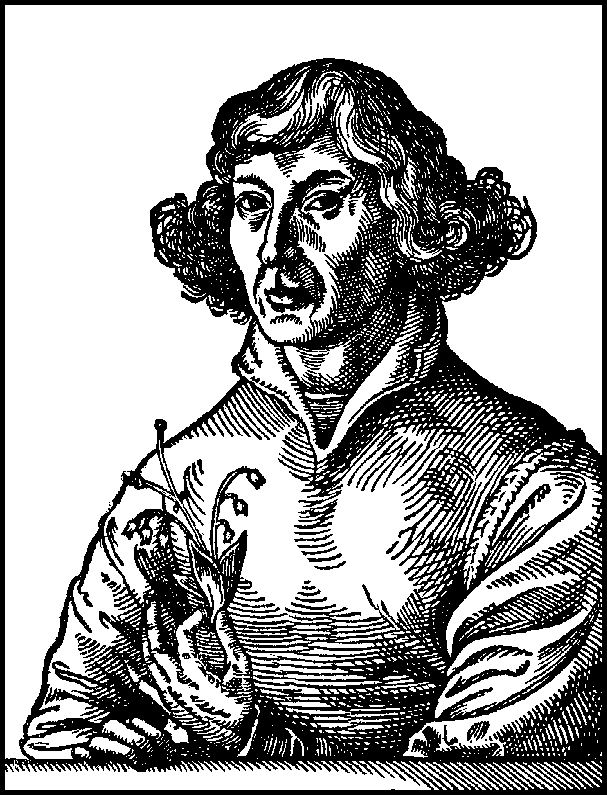 					  KARTA INFORMACJI O UCZNIURok szkolny 20……./……..I. Dane osobowe ucznia:IMIONA ...................................................................................... NAZWISKO ..................................................Data urodzenia............................................................................ Miejsce  urodzenia …………………………..                      PESEL - ................................................Adres zamieszkania- ...............................................................................................................................................Adres zameldowania ................................................................................................................................................II. Dane dotyczące rodziców/opiekunów:MATKA /PRAWNA OPIEKUNKA/Imię .......................................................................... Nazwisko ..............................................................................Zakład pracy............................................................................................................................................................Numery telefonów kontaktowych:Praca: ...........................................................................Telefon domowy (tel. kom.)....................................................      ...........................................OJCIEC /PRAWNY OPIEKUN/Imię ....................................................................... Nazwisko ..................................................................................Zakład pracy ...........................................................................................................................................................Numery telefonów kontaktowych:Praca: ........................................................Telefon domowy (tel. kom.) ................................................         ...............................................III. Dane dotyczące rodziny:RODZINA: PEŁNA           NIEPEŁNA      RODZEŃSTWO (podać imiona i rok urodzenia) :.......................................................................  ...................................................................................................................................................................................IV. Zobowiązuję się do:podawania  do wiadomości szkoły jakichkolwiek zmian w podanych wyżej informacjach.V. Dodatkowe informacje o dziecku:Czy dziecko często choruje TAK        NIE   Czy u dziecka występują stałe choroby TAK      NIE   , jakie ..........................................................................Czy u dziecka występują wady rozwojowe TAK     NIE , jakie .......................................................................Czy dziecko jest alergikiem TAK    NIE   , na co jest uczulone .......................................................................Czy dziecko przyjmuje stałe leki TAK    NIE  , jakie ………………………………………………………...Proszę podać grupę krwi dziecka w ramach posiadanych informacji  …………………………………………….Jak dziecko reaguje w sytuacjach stresowych ..........................................................................................................Wyrażam zgodę na zbieranie, przetwarzanie i wykorzystanie  danych osobowych mojego dziecka a także moich i członków mojej rodziny w zakresie wychowawczo- opiekuńczej działalności szkoły.   Ustawa z dnia 29 sierpnia 1997 r. o ochronie danych osobowych (tekst jednolity: Dz. U. 2002 r. Nr 101 poz. 926 z późn. zm.)Oświadczam, że wszystkie dane podane w karcie są zgodne z prawdą.data............................							 ….. …………………………………………  czytelny   podpis rodziców /prawnych opiekunów/